Noemi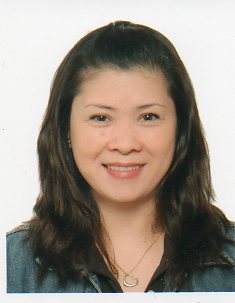 Noemi.339390@2freemail.com  OBJECTIVE__________________________________________________________________To be able to identify and maximize my strength and contribute the advancement of the company. To enhance my knowledge and skills through the work and duties assign to me.I have excellent inter-personal skills, and a team player; have the ability to work on all levels of an organization, problem solving abilities.  I am computer literate, proficient in word processing, spreadsheets and use of the internet.EXPERIENCE_______________________________________________________________Food and Beverage Coordinator (Trainee) Bonnington Hotel Regular liaison with staffing agencies. Discuss and book casual staffing requirements for both kitchen and front of house. Management of staff check in. Ensure all staff meet legislative, payroll and other RAS requirements. Menu card preparation for all required events. Post event staffs review. Operational dutiesFood and Beverage Assistant: August 29,2011 till January 2017 The McGetiigan’s Irish Bar.Bonnington Hotel. Training, developing, managing the floor staff. Ensuring that the floor staffs are well trained for their designated positions on the floor. Giving an ongoing training on new policies and procedures. Managing the staff present within the work place at all times ensuring the guest were   greeted and treated with the best service and experience as possible. Understanding the guest needs. Managing the floor staff to ensure the costumer received their service promptly.The400nightclub, Fairmont Hotel, Dubai, UAECavalli Club Restaurant and Lounge, Fairmont Hotel, Dubai, UAEWaitressResponsible in serving cocktails, wines and spirits.Assisting the guest on their orders and make sure the guest is well attended.Dealing with guest through suggestive selling techniques and implies selling skills.Giving the guest proper information on our cocktail menu and bar food.September 2006Rock City, Highland Hotel, Dubai, UAEWaitressAugust 2006Fire and Ice Bar, Panorama Hotel, Dubai, UAEJocky’s Pub, Panorama Hotel, Dubai, UAEWaitressJuly 2006Spark’s Club, Nova Hotel, Dubai UAEWaitressJune 2006 – July 2006Jimmy Dick’s, Movenpick Hotel, Dubai, UAE	WaitressEDUCATION_________________________________________________________________BS NursingOur Lady of Fatima College of Medicine1990 – 1992CERTIFICATIONS____________________________________________________________Food and Beverage CoordinatorBayanFood and Beverage Request/OrderSending Email/Receiving EmailsChecking Staff’s RostersVacation Form and Holiday FormDataCase School of TechnologyMS Word, MS Excel, MS PowerpointBar Management & Training ProgramBulacan, PhilippinesHotel ExposureExecutive Plaza Hotel, PhilippinesSKILLS & QUALIFICATIONS__________________________________________________Known for warm personality, sense of humor, flexible in natures and ability to see situation objective.High personal expectations with determination and energy to achieve.Ability to work under pressure, fast learner and willing to undergo trainings.